Create Turn-Ins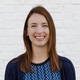 Hillary L. Last Updated: July 24, 2015 13:50This topic covers how to create a turn-in assignment.Select a class.Select Turn-ins from the left sidebar.On the Turn-Ins page, you can view all of the assignments in your class that have Turn Ins enabled.Click the Open link in the Options column to the right of an assignment to enable student submissions for that assignment.You can click the Close link to the right of an assignment to disable student submissions for that assignment.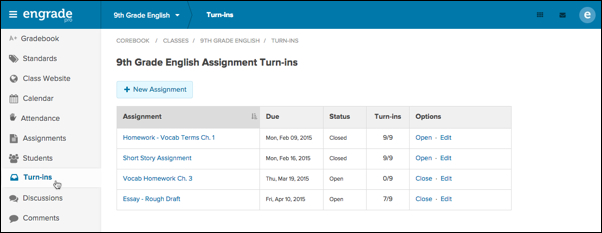 Select the New Assignment button at the top left to create a new turn-in assignment.Enter the details for your new assignment, including Name, Due Date, Points Possible and Category.Select More options… to reveal additional settings.Check the box next to Add this assignment to class Turn-ins to enable turn-ins for the assignment.

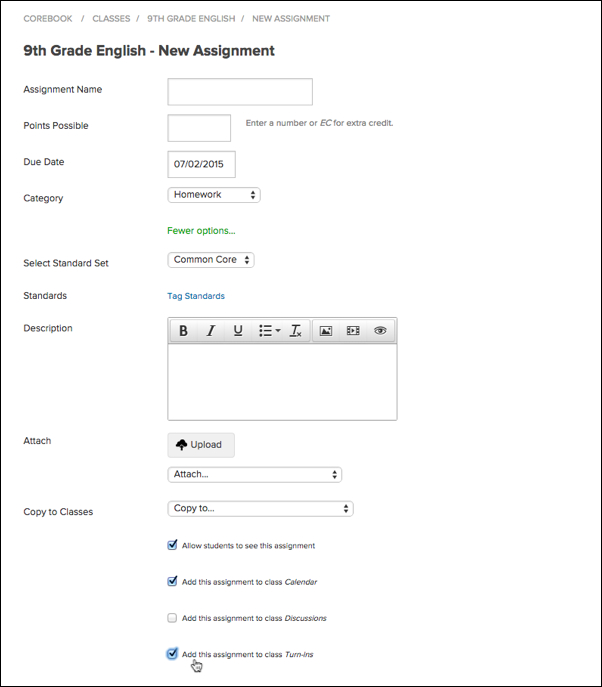 Select any additional options as desired.Select the green Save Assignment button to create your turn-in.To enable turn-ins for an existing assignment, select Gradebook on your left sidebar.Select an assignment from your Gradebook.Check the box next to Add this assignment to class Turn-ins.Select the green Save Assignment button to save your changes.